Breadalbane Academy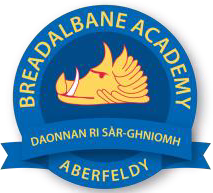 National Qualifications - Course and Assessment Overview 2021 / 2022SUBJECT: Physical Education											LEVEL: National 5Term 1August - OctoberTerm 1August - OctoberTerm 2October - DecemberTerm 2October - DecemberTerm 3January - MarchTerm 3January - MarchTerm 4 April - MayCourse ContentType of Assessment /Completion DateCourse ContentType of Assessment /Completion DateCourse ContentType of Assessment /Completion DateFinal Assessment Composition and DateFactors Impacting Performance (Mental, Emotional, Social and Physical)Data Collection: Physical Fitness and Emotional Approaches to Develop: Physical Fitness and EmotionalData Collection: Physical Skills and Mental FactorsApproaches to develop: Physical Skills and MentalMini Performance Development ProgrammeSection 1 of Portfolio OctoberData CollectionPerformance Development Programme Evaluating Performance Development Programme Sections 2 and 3 of PortfolioWritten Portfolio (50%)Completed by Easter HolidaysCourse Assessment: Performance 50%